PROŠNJA ZA PODELITEV STATUSA ŠTUDENTA S POSEBNIMI POTREBAMIV skladu s Pravilnikom o študentih s posebnim statusom na Univerzi v Ljubljani uveljavljam status študenta s posebnimi potrebami:Uveljavljam naslednje prilagoditve pri študiju (označite s križcem in navedite natančneje želene prilagoditve):Prilagoditve pri izvedbi predavanj, vaj, seminarjev, praksi, terenskega, laboratorijskega dela ipd.:Prilagoditve glede študijskega gradiva:Prilagoditve glede načina preverjanja in ocenjevanja:Prošnji prilagam naslednje priloge:Datum: ____________________________			Podpis študenta: ______________________-----------------------------------------------------------------------------------------------------------------------------------------------Datum: ____________________________			Podpis prodekana: _____________________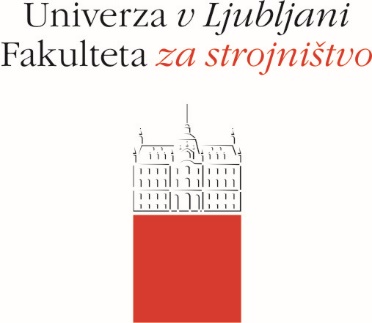 Aškerčeva cesta 61000 Ljubljana, Slovenijatelefon (01) 47 71 200faks (01) 25 18 567dekanat@fs.uni-lj.siIme in priimek:Vpisna številka:Datum in kraj rojstva:Bivališče (naslov):Kontaktni e-naslov:Študijski program:Letnik študija:Težave, okvare oziroma posebne potrebe:Uporaba posebnihpripomočkovPrisotnost pomočnika (bralca,  zapisovalca,  tolmača…)Način opravljanja obveznosti:prisotnost,nadomestne naloge,delo v paru ipd.Časovni rokiOblike in načiniposredovanja pisnih izdelkovPredstavitve, nastopi …Drugo (ustrezno dopolnite)Daljši čas izposoje gradiva vknjižniciIzposoja gradiva, ki je dostopno le v čitalnici (pretvorba gradiva)Drugo (ustrezno dopolnite)Izredni rokiDelni izpitiPodaljšanje časa	za opravljanje izpitaOpravljanje izpita s pomočjo prilagojene opreme / s pomočnikomPrilagoditve izpitnega gradivaUstno opravljanje izpitaDrugo (ustrezno dopolnite)PROŠNJA                                        JE ODOBRENA      /      NI ODOBRENAODOBRENE PRILAGODITVE: